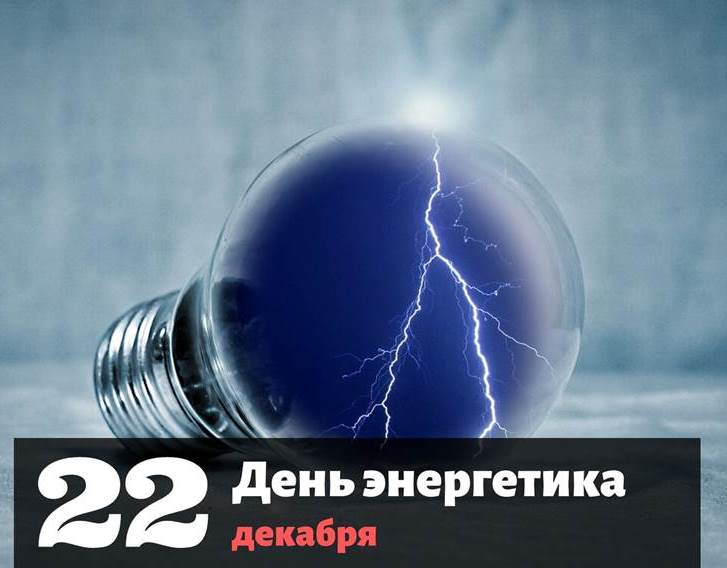 Уважаемые работники и ветераны предприятий Большой и Малой энергетики Подмосковья!
Сердечно поздравляю вас с профессиональным праздником! 

Вашим неустанным трудом создаётся одно из самых необходимых благ  - тепло и свет, обеспечивающих необходимый комфорт в домах, учреждениях и организациях  всего округа и Восточного Подмосковья.  Надёжная работа отрасли обеспечена самоотверженным трудом нескольких поколений энергетиков - профессионалов своего дела. Сегодня вы с честью бережёте и приумножаете традиции своих предшественников и способствуете укреплению энергетического потенциала Подмосковья.

Спасибо вам за ваш труд и за то что, несмотря на погодные условия и время суток, вы добросовестно несете свою службу и обеспечивает бесперебойную работу теплосетей и электросетей. Ваш праздник, действительно, - светлый день в календаре. Пусть и в дальнейшем ваш высокий профессионализм и опыт позволяют успешно решать актуальные задачи развития регионального энергетического комплекса, служат прочной основой благополучия городского округа и Московской области.

Искренне желаю вам крепкого здоровья, счастья, новых достижений в труде во имя родного края и земляков!Валентина Кабанова, Председатель Союза «Московское областное объединение организаций профсоюзов»,депутат Государственной Думы.